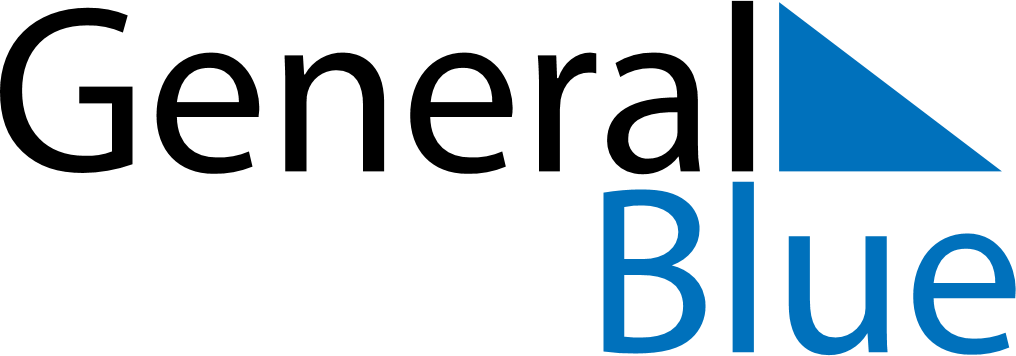 December 2024December 2024December 2024December 2024December 2024December 2024Irymple, Victoria, AustraliaIrymple, Victoria, AustraliaIrymple, Victoria, AustraliaIrymple, Victoria, AustraliaIrymple, Victoria, AustraliaIrymple, Victoria, AustraliaSunday Monday Tuesday Wednesday Thursday Friday Saturday 1 2 3 4 5 6 7 Sunrise: 6:12 AM Sunset: 8:28 PM Daylight: 14 hours and 15 minutes. Sunrise: 6:12 AM Sunset: 8:29 PM Daylight: 14 hours and 16 minutes. Sunrise: 6:12 AM Sunset: 8:29 PM Daylight: 14 hours and 17 minutes. Sunrise: 6:12 AM Sunset: 8:30 PM Daylight: 14 hours and 18 minutes. Sunrise: 6:12 AM Sunset: 8:31 PM Daylight: 14 hours and 19 minutes. Sunrise: 6:12 AM Sunset: 8:32 PM Daylight: 14 hours and 20 minutes. Sunrise: 6:12 AM Sunset: 8:33 PM Daylight: 14 hours and 21 minutes. 8 9 10 11 12 13 14 Sunrise: 6:12 AM Sunset: 8:34 PM Daylight: 14 hours and 21 minutes. Sunrise: 6:12 AM Sunset: 8:34 PM Daylight: 14 hours and 22 minutes. Sunrise: 6:12 AM Sunset: 8:35 PM Daylight: 14 hours and 23 minutes. Sunrise: 6:12 AM Sunset: 8:36 PM Daylight: 14 hours and 23 minutes. Sunrise: 6:12 AM Sunset: 8:37 PM Daylight: 14 hours and 24 minutes. Sunrise: 6:13 AM Sunset: 8:37 PM Daylight: 14 hours and 24 minutes. Sunrise: 6:13 AM Sunset: 8:38 PM Daylight: 14 hours and 25 minutes. 15 16 17 18 19 20 21 Sunrise: 6:13 AM Sunset: 8:39 PM Daylight: 14 hours and 25 minutes. Sunrise: 6:14 AM Sunset: 8:39 PM Daylight: 14 hours and 25 minutes. Sunrise: 6:14 AM Sunset: 8:40 PM Daylight: 14 hours and 25 minutes. Sunrise: 6:14 AM Sunset: 8:41 PM Daylight: 14 hours and 26 minutes. Sunrise: 6:15 AM Sunset: 8:41 PM Daylight: 14 hours and 26 minutes. Sunrise: 6:15 AM Sunset: 8:42 PM Daylight: 14 hours and 26 minutes. Sunrise: 6:16 AM Sunset: 8:42 PM Daylight: 14 hours and 26 minutes. 22 23 24 25 26 27 28 Sunrise: 6:16 AM Sunset: 8:43 PM Daylight: 14 hours and 26 minutes. Sunrise: 6:17 AM Sunset: 8:43 PM Daylight: 14 hours and 26 minutes. Sunrise: 6:17 AM Sunset: 8:44 PM Daylight: 14 hours and 26 minutes. Sunrise: 6:18 AM Sunset: 8:44 PM Daylight: 14 hours and 26 minutes. Sunrise: 6:18 AM Sunset: 8:44 PM Daylight: 14 hours and 25 minutes. Sunrise: 6:19 AM Sunset: 8:45 PM Daylight: 14 hours and 25 minutes. Sunrise: 6:20 AM Sunset: 8:45 PM Daylight: 14 hours and 25 minutes. 29 30 31 Sunrise: 6:20 AM Sunset: 8:45 PM Daylight: 14 hours and 24 minutes. Sunrise: 6:21 AM Sunset: 8:46 PM Daylight: 14 hours and 24 minutes. Sunrise: 6:22 AM Sunset: 8:46 PM Daylight: 14 hours and 24 minutes. 